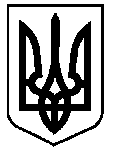 УКРАЇНАВЕРХОВИНСЬКА СЕЛИЩНА  РАДАВЕРХОВИНСЬКОГО РАЙОНУ ІВАНО-ФРАНКІВСЬКОЇ ОБЛАСТІВ И К О Н А В Ч И Й   К О М І Т Е Т     Р І Ш Е Н Н Я №198від 23 лютого  2023 рокуселище  ВерховинаПро затвердження Положення про порядок призначення та реєстрації помічника дієздатній фізичній особі, яка за станом здоров'я не може самостійно здійснювати свої права та виконувати обов'язкиКеруючись підпунктом 4 пункту «б» частини 1 статті 34 Закону України «Про місцеве самоврядування в Україні», відповідно до статті 78 Цивільного кодексу України, підпунктів 1.4, 1.6. пункту 1 Правил опіки та піклування, затверджених Наказом Державного комітету України у справах сім’ї та молоді, Міністерства освіти України, Міністерства охорони здоров’я України, Міністерства праці та соціальної політики України від 26.05.1999 № 34/166/131/88, з метою соціального захисту повнолітніх недієздатних осіб та осіб, дієздатність яких обмежена, повнолітніх осіб, які за станом здоров’я не можуть самостійно здійснювати свої права і виконувати свої обов’язки, виконавчий комітет Верховинської селищної ради ВИРІШИВ:1. Затвердити Порядок призначення та реєстрації помічника дієздатній фізичній особі, яка за станом здоров’я не може самостійно здійснювати свої права та виконувати свої обов’язки, що додається. 2. Затвердити зразок посвідчення помічника дієздатної фізичної особи, яка за станом здоров’я не може самостійно здійснювати свої права та виконувати свої обов’язки, згідно з додатком 1. 3. Затвердити зразок журналу реєстрації посвідчень помічника дієздатної фізичної особи, яка за станом здоров’я не може самостійно здійснювати свої права та виконувати свої обов’язки, згідно з додатком 2. 4. Координацію роботи щодо виконання даного рішення покласти відділ соціального захисту Верховинської селищної ради, контроль – на заступника селищного голови з питань діяльності виконавчих органів Оксану ЧУБАТЬКО. Селищний голова					           Василь МИЦКАНЮКСекретар  ради                                                               Петро АНТІПОВЗАТВЕРДЖЕНОрішенням  виконавчого комітетуВерховинської селищної радивід 23.02.2023 р. № 198Положенняпро порядок призначення та реєстрації помічника дієздатній фізичній особі, яка за станом здоров'я не може самостійно здійснювати свої права та виконувати обов'язки1. Загальні положення1.1. Положення щодо призначення та реєстрації помічника дієздатній фізичній особі, яка за станом здоров'я не може самостійно здійснювати свої права та виконувати обов'язки (далі - Положення) визначає порядок призначення та реєстрації помічника дієздатній фізичній особі, яка за станом здоров'я не може самостійно здійснювати свої права та виконувати обов'язки. 1.2. Положення розроблене відповідно до статті 34 Закону України «Про місцеве самоврядування в Україні», статті 78 Цивільного кодексу України, Правил опіки та піклування, затверджених спільним наказом Державного комітету України у справах сім'ї та молоді, Міністерства освіти України, Міністерства охорони здоров'я України, Міністерства праці та соціальної політики України від 26.05.1999 року №34/166/131/88, Закону України «Про захист персональних даних».2. Порядок призначення та реєстрації помічникадієздатній фізичній особі2.1. Дієздатна фізична особа, яка за станом здоров'я не може самостійно здійснювати свої права та виконувати обов'язки, має право обрати собі помічника.2.2. Для призначення помічника дієздатній фізичній особі до виконавчого комітету міської ради, як органу опіки та піклування, подається наступний пакет документів:дієздатною фізичною особою, яка за станом здоров'я не може самостійноздійснювати свої права та виконувати обов'язки:1) заява на ім'я селищного голови (зразок 1);2) копія паспорта громадянина України (усі заповнені сторінки);3) ідентифікаційний номер;4) довідка з місця реєстрації (проживання) фізичної особи;5) довідка лікувальної установи про стан здоров'я дієздатної фізичної особи, яка за станом здоров'я не може самостійно здійснювати свої права та виконувати обов'язки (висновок лікувально-консультативної комісії);6) акт обстеження матеріально-побутових умов;7) довідка управління соціального захисту населення Верховинської райдержадміністрації, що за особою не здійснюється інший догляд, призначений відповідно до чинного законодавства;фізичною особою, яка бажає бути помічником над дієздатною фізичною особою, яка за станом здоров’я не може самостійно здійснювати свої права та виконувати обов'язки:1) заява на ім'я селищного голови (зразок 2);2) копія паспорта громадянина України (усі заповнені сторінки);3) ідентифікаційний номер;4) довідка лікувальної установи про стан здоров'я фізичної особи, яка бажає бути помічником над дієздатною фізичною особою, яка за станом здоров'я не може самостійно здійснювати свої права та виконувати обов'язки (висновок лікувально-консультативної комісії);5) довідка з місця реєстрації (проживання ) фізичної особи;6) характеристика на фізичну особу, яка бажає бути помічником над дієздатною фізичною особою, яка за станом здоров'я не може самостійно здійснювати свої права та виконувати обов'язки;7) фотокартка розміром 3x4 см.2.3. Питання призначення та реєстрації помічника дієздатній фізичній особі, яка за станом здоров'я не може самостійно здійснювати свої права та виконувати обов'язки попередньо розглядається на засіданні опікунської ради з питань захисту прав повнолітніх осіб, які за станом здоров’я не можуть самостійно здійснювати свої права та виконувати обов’язки при виконавчому комітеті Верховинської селищної ради (далі - опікунська рада).2.4. Секретар опікунської ради:- приймає заяву та пакет документів для призначення та реєстрації помічника дієздатній фізичній особі, яка за станом здоров'я не може самостійно здійснювати свої права та виконувати обов'язки;- виносить заяву на розгляд опікунської ради;- при позитивному вирішенні питання опікунською радою, готує проект рішення виконавчого комітету селищної ради про призначення та реєстрацію помічника дієздатній фізичній особі, яка за станом здоров'я не може самостійно здійснювати свої права та виконувати обов'язки;- видає заявнику рішення виконавчого комітету селищної ради про призначення помічника;- видає помічникові дієздатної фізичної особи посвідчення з зазначенням прав помічника за зразком (додаток 1);- реєструє посвідчення помічника в «Книзі реєстрації посвідчень помічника дієздатної фізичної особи», яка має бути прошнурована, пронумерована та скріплена печаткою (додаток 2);2.5. Помічником може бути дієздатна фізична особа.2.6. Підставами для відмови в призначені помічника дієздатній фізичній особі, яка за станом здоров'я не може самостійно здійснювати свої права та виконувати обов'язки, є:- невідповідність поданих документів;- виявлення в поданих документах недостовірної інформації;-фізична особа не належить до категорії осіб, які можуть обирати собі помічника;- особа, яка обрана бути помічником, є працівником суб’єкта, що надає соціальні послуги дієздатній фізичній особі, яка подала заяву про реєстрацію помічника;- особа, яка обрана бути помічником, є недієздатною чи обмежено дієздатною;- особа, яка обрана бути помічником, є неповнолітньою, крім випадків, коли така особа набула повної цивільної дієздатності в порядку, встановленому законодавством;- особа, яка обрана бути помічником перебуває на обліку або лікується в психоневрологічних або наркологічних закладах;- за дієздатною особою, яка  за станом здоров'я не може самостійноздійснювати свої права та виконувати обов'язки, здійснюється догляд іншою особою.При негативному вирішенні питання заявнику направляється лист про відмову у призначенні та реєстрації помічника дієздатній фізичній особі, але це не позбавляє дану фізичну особу можливості повторно звернутися до органу опіки та піклування із заявою про реєстрацію помічника, якщо перестануть існувати обставини, що стали причиною для відмови у реєстрації.3. Права помічника дієздатної фізичної особи3.1. Помічник має право на одержання пенсії, аліментів, заробітної плати, поштової кореспонденції, що належать фізичній особі, яка потребує допомоги.3.2. Помічник має право вчиняти дрібні побутові правочини в інтересах особи, яка потребує допомоги, відповідно до наданих йому повноважень.3.3. Помічник представляє особу в органах державної влади, органах місцевого самоврядування та організаціях, діяльність яких пов'язана з обслуговуванням населення. Помічник може представляти особу в суді лише на підставі окремої довіреності.4. Припинення повноважень помічника4.1 Звільнення помічника від виконання обов'язків здійснюється на підставі рішення виконавчого комітету міської ради у наступних випадках:- у разі подачі письмової заяви дієздатної фізичної особи;- у разі подані письмової заяви помічника;- у разі смерті дієздатної фізичної особи або помічника.4.2. При припиненні повноважень помічника посвідчення здається до органу опіки та піклування і знищуєтьсяЗРАЗОК 1Селищному головіПІБ______________________________________________________________    (П.І.Б.)Адреса:_______________________________________________________________________________________тел.____________________________ЗаяваПрошу зареєструвати моїм помічником_____________________________________________________________________________________________ (прізвище, ім 'я, по батькові, дата народження)в зв’язку з тим, що я за станом здоров’я не можу самостійно здійснювати свої права та виконувати обов’язки.Відповідно до Закону України «Про захист персональних даних» я даю згоду на оброблення та використання моїх персональних даних.«___»____________20__року  					(підпис)ЗРАЗОК 2Селищному голові ПІБ______________________________________________________________    (П.І.Б.)Адреса:_______________________________________________________________________________________тел.____________________________ЗаяваПрошу зареєструвати мене помічником_____________________________________________________________________________________________ (прізвище, ім 'я, по батькові, дата народження)в зв’язку з тим, що він (вона) за станом здоров’я не можу самостійно здійснювати свої права та виконувати обов’язки.Відповідно до Закону України «Про захист персональних даних» я даю згоду на оброблення та використання моїх персональних даних.«___»____________20__року  					(підпис)Додаток 1 ФІРМЕННИЙ БЛАНКПОСВІДЧЕННЯПОМІЧНИКА ДІЄЗДАТНОЇ ФІЗИЧНОЇ ОСОБИПОСВІДЧЕННЯ № _____Прізвище___________________________________фотографія 			Ім'я ________________________________________По-батькові_________________________________є помічником фізичної дієздатної особи______________________________________________________     (прізвище, ім'я, по-батькові, дата народження)МПСелищний голова,голова опікунської ради ___________________                      _________________Помічник                         ___________________                       _________________Пред'явник цього посвідчення відповідно до статті 78 Цивільного кодексу України має право:- одержання пенсії, аліментів, заробітної плати, поштової кореспонденції, що належать фізичній особі, яка потребує допомоги;- вчиняти дрібні побутові правочини в інтересах особи, яка потребує допомоги, відповідно до наданих йому повноважень;- представляти особу в органах державної влади, органах місцевого самоврядування та організаціях, діяльність яких пов'язана з обслуговуванням населення.Помічник може представляти особу в суді лише на підставі окремої довіреності.Журнал реєстрації посвідчень помічника дієздатної фізичної особи№ п/пПрізвище, ім'я по - батькові помічникаАдреса проживання помічникаПрізвище, ім'я по - батькові дієздатної фізичної особиАдреса проживання дієздатної фізичної особиРішення виконкому про призначення помічника (дата номер)Дата видачі посвідченняПідпис особи, яка отримала посвідченняВідмітка про здачу посвідчення123456789